Проблема компьютерной игровой зависимости у детей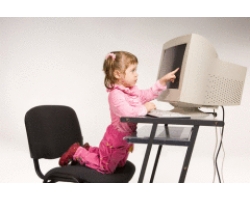 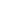 Оказывается, игровая зависимость, о которой мы так наслышаны, — еще "цветочки" по сравнению с угрозами Интернета. Проблема компьютерной игровой зависимости у детей – наша тема статьи.Инструкция для родителейСогласно исследованиям, проведенным в Украине, 27 % детей в возрасте от 6 до 17 лет подтвердили, что с ними контактировали незнакомцы в Интернете. Но самое неприятное — это то, что треть из них охотно пошли на контакт (выслали фотографию, информацию о семье). Настораживает тот факт, что только 57 % наших родителей интересуются, какие сайты посещают их дети. Данные зарубежных исследователей еще более пугающие: 9 из 10 детей в возрасте от 8 до 16 лет, активно пользующихся Интернетом, наталкивались на порнографию онлайн. И около 50 % из них хотя бы однажды подвергались сексуальному домогательству. К сожалению, на просторах Интернета ребенок не только общается со сверстниками или находит полезную информацию. Здесь его также могут оскорблять или запугивать. А еще появился такой вид мошенничества, как фишинг, направленный на хищение личных данных (например, сведений о банковском счете, номере кредитной карточки или паролей). И ребенок для преступников — главный объект.В связи с возросшими рисками вам будут полезны 5 правил для родителей1.  Разместите компьютер в общей комнате — таким образом, обсуждение Интернета станет повседневной привычкой, и ребенок не будет наедине с компьютером, если у него возникнут проблемы.2.  Используйте будильник, чтобы ограничить время пребывания ребенка в Сети — это важно для профилактики компьютерной зависимости.3. Используйте технические способы защиты компьютера: функции родительского контроля в операционной системе, антивирус и спам-фильтр.4. Создайте "Семейные Интернет-правила", которые будут способствовать онлайн-безопасности для детей.5. Обязательно обсуждайте с детьми все вопросы, которые возникают у них в процессе использования Сети, интересуйтесь друзьями из Интернета. Учите критически относиться к информации в Интернете и не делиться личными данными онлайн.Фильтруем...Конечно, для осуществления родительского контроля важно применять и различное программное обеспечение. Установите любую из программ в зависимости от операционной системы вашего компьютера — это поможет отфильтровать вредоносное содержимое; выяснить, какие сайты посещает ваш ребенок; установить временные рамки использования компьютера (или Интернета); блокировать нежелательные действия маленького пользователя в Сети. Самыми популярными программами родительского контроля являются:■ "Дополнительная безопасность" в Windows 7 — обеспечит сохранность личных данных от всех возможных угроз;■ "Семейная безопасность" в Windows Live — поможет уследить за контактами и интересами вашего ребенка даже с другого компьютера;■ "Родительский контроль" в Windows Vista — с ее помощью вы можете определить время, когда ребенок может зайти в систему, а также с помощью фильтра установить запрет или к отдельным играм, узлам, программам.          ■ "Родительский контроль" в Kaspersky Cristal — помимо антивирусной программы, она позволяет следить за тем, по каким сайтам ходит ребенок, и ограничивать посещение "неугодных". Кроме того, программа поможет вам сохранить личную информацию (семейные фото, пароли, файлы) от вторжения и хищения.А может, просто взять и запретить компьютер вообще? Но запретный плод, как известно, сладок — и поверьте, ваше чадо обязательно найдет способ побывать в Сети (от приятеля или из интернет-кафе). Кроме того, по мере взросления ребенку понадобится все больше учебной информации, которую сейчас также черпают из Интернета. Поэтому выход один — нужно сформировать у детей правильное отношение к возможностям компьютера, донести им всю степень опасности и убедить следовать этим простым правилам, которые помогут сделать детское общение в Интернете более безопасным.Детские правилаНикогда не давай информацию о себе, которая может указать, что ты — ребенок. Вместо фотографии пользуйся рисованным аватаром. Настрой доступ к твоим фотографиям только для самых близких людей. Не переходи по подозрительным ссылкам. Поддерживай дружбу только с теми, кого знаешь. Если во время общения в чате или переписке онлайн, какой-то незнакомец тебе угрожает, задает неприятные вопросы или уговаривает на встречу в реальной жизни, то план действий такой: ничего не отвечай и немедленно сообщи об этом родителям! 